6th Grade Microsoft PowerPoint All about Me Instructions:	Name_____________You will be creating a PowerPoint that tells the class all about you! For the project, you will use the skills we have learned about PowerPoint. This project is worth 50 points. Include the following on a separate slide in your presentation:1. Title slide: first and last name and birthday2. Family: members of your family-don’t forget pets!3. Favorite foods: tell us your top 3 favorite things to eat with a picture for each from Google images or online pictures in PowerPoint4. Two places you’ve traveled: Where did you go and what did you do? Include a picture of each place 5. Favorite technology: Top 3 favorite technology gadgets with a picture of each (examples: ipad, ipad, Bluetooth…)6. Favorite sport or activity: Tell us what it is and why you like it7. Interesting fact: Something unique about you!8. Conclusion slide: “Thank you”Also include: A different font and font color on your title slide A themeA transition between each slide An animation on each slideDon’t forget the light/ dark rule!We will be presenting in class, so be creative and proud of your work!PowerPoint Presentation ChecklistReviewer Name___________________________________Presenter Name___________________________________AppearanceYes   No	The format is consistent   Presentation follows to light/ dark rule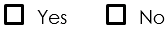 ContentIncludes slides about the following: Title, family, food, places, technology, sport/ activity, fact,                        conclusionOrganizationThe presentation is clear and easy to followThe presentation matches the instructionsAccuracy	Words are spelled correctly   Each slide makes sensePresentationPresentation has transitions and animations	Transitions and animations add to the content and are  not distracting6th Grade PowerPoint RubricElementPoints PossiblePoints Earned8 slides with correct content20Pictures, fonts and font colors10Presentation is clear, easy to hear and screen is not blocked5Theme5Transitions and Animations5Presentation checklist is complete and signed by partner5Total50